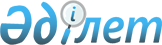 О внесении изменений в отдельные решения Комиссии Таможенного союза и Совета Евразийской экономической комиссииРешение Совета Евразийской экономической комиссии от 2 июля 2013 года № 43.
      Совет Евразийской экономической комиссии решил:
      1. Внести в отдельные решения Комиссии Таможенного союза и Совета Евразийской экономической комиссии изменения согласно приложению.
      2. Настоящее Решение вступает в силу с 1 сентября 2013 г.
      Члены Совета Евразийской экономической комиссии: ИЗМЕНЕНИЯ,
вносимые в отдельные решения Комиссии Таможенного союза
и Совета Евразийской экономической комиссии
      1. В Едином перечне товаров, подлежащих ветеринарному контролю (надзору), утвержденном Решением Комиссии Таможенного союза от 18 июня 2010 г. № 317 "О применении ветеринарно-санитарных мер в Таможенном союзе":
      а) слова "из 2852 10 000 9" заменить словами "из 2852 10 000 2, из 2852 10 000 8";
      б) слова "из 2852 90 000 8" заменить словами "из 2852 90 000 4, из 2852 90 000 7".
      2. В Перечне подкарантинной продукции (подкарантинных грузов, подкарантинных материалов, подкарантинных товаров), подлежащей карантинному фитосанитарному контролю (надзору) на таможенной границе таможенного союза и таможенной территории таможенного союза, утвержденном Решением Комиссии Таможенного союза от 18 июня 2010 г. № 318 "Об обеспечении карантина растений в таможенном союзе": 
      а) в разделе I слова "из 1404 90 000 0" заменить словами "из 1404 90 000 9";
      б) в разделе II слова "из 1404 90 000 0" заменить словами "из 1404 90 000".
      3. В Перечне товаров и ставок, в отношении которых в течение переходного периода Республикой Казахстан применяются ставки ввозных таможенных пошлин, отличные от ставок Единого таможенного тарифа Таможенного союза, утвержденном Решением Комиссии Таможенного союза от 18 ноября 2011 г. № 850 "О новой редакции единой Товарной номенклатуры внешнеэкономической деятельности Таможенного союза и Единого таможенного тарифа Таможенного союза":
      а) исключить следующие позиции:
      б) после позиции с кодом "3004" ТН ВЭД ТС дополнить позициями следующего содержания:
      в) позицию с кодом "3004 39 000 0" ТН ВЭД ТС заменить позициями следующего содержания:
      г) позиции с кодами "3004 50 000", "3004 50 000 1", 3004 50 000 9" и "3004 90 000 0" ТН ВЭД ТС заменить позициями следующего содержания:
      д) позицию с кодом "3006 10 300 0" ТН ВЭД ТС заменить позициями следующего содержания:
      е) позицию с кодом "3006 60 100 0" ТН ВЭД ТС заменить позициями следующего содержания:
      ж) исключить следующие позиции:
      4. Утратил силу решением Совета Евразийской экономической комиссии от 14.10.2015 № 59.
					© 2012. РГП на ПХВ «Институт законодательства и правовой информации Республики Казахстан» Министерства юстиции Республики Казахстан
				
От Республики
Беларусь
От Республики
Казахстан
От Российской
Федерации
С. Румас
К. Келимбетов
И. ШуваловПРИЛОЖЕНИЕ
к Решению Совета
Евразийской экономической комиссии
от 2 июля 2013 г. № 43
"3004 10 000
– содержащие пенициллины или их производные, имеющие структуру пенициллановой кислоты, или содержащие стрептомицины или их производные:
3004 10 000 1 
– – содержащие в качестве основного действующего  вещества только: ампициллина тригидрат или ампициллина натриевую соль, или бензилпенициллина соли и соединения, или карбенициллин, или оксациллин, или сулациллин
(сультамициллин), или феноксиметилпенициллин 
0
0
5
ставка 
ЕТТ ТС
– – расфасованные или представленные в виде дозированных лекарственных форм, но 
не упакованные для  розничной продажи: 
3004 10 000 2 
– – – содержащие в качестве основного действующего вещества только стрептомицина сульфат 
0
0
5
ставка 
ЕТТ ТС
3004 10 000 3 
– – – прочие 
0
0
0
ставка 
ЕТТ ТС
3004 10 000 9 
– – прочие 
0
0
5
ставка 
ЕТТ ТС";
"3004 10 000
– содержащие пенициллины или их производные, имеющие структуру пенициллановой кислоты, или содержащие стрептомицины или их производные:
– – содержащие в качестве основного действующего вещества только: пенициллины или их производные, имеющие структуру пенициллановой кислоты:
3004 10 000 1
– – – содержащие в качестве основного действующего вещества только: ампициллина тригидрат или ампициллина натриевую соль, или бензилпенициллина соли и соединения, или карбенициллин, или оксациллин, или сулациллин (сультамициллин), или феноксиметилпенициллин
0
0
5
ставка 
ЕТТ ТС
– – – прочие:
3004 10 000 4
– – – – расфасованные или представленные в виде дозированных лекарственных форм, но не упакованные для розничной продажи
0
0
0
ставка 
ЕТТ ТС
3004 10 000 5
– – – – прочие
0
0
5
ставка 
ЕТТ ТС
– – прочие:
– – – расфасованные или представленные в виде дозированных лекарственных форм, но не упакованные для розничной продажи:
3004 10 000 6
– – – – содержащие в качестве основного действующего вещества только стрептомицина сульфат
0
0
5
ставка 
ЕТТ ТС
3004 10 000 7
– – – – прочие
0
0
0
ставка 
ЕТТ ТС
3004 10 000 8
– – – прочие
0
0
5
ставка 
ЕТТ ТС";
"3004 39 000
– – прочие:
3004 39 000 1
– – – расфасованные в формы или упаковки для розничной продажи
0
0
5
ставка 
ЕТТ ТС
3004 39 000 9
– – – прочие
0
0
5
ставка 
ЕТТ ТС";
"3004 50 000
– лекарственные средства прочие, содержащие витамины или другие соединения товарной позиции 2936:
– – расфасованные в формы или упаковки для розничной продажи:
3004 50 000 1
– – – содержащие в качестве основного действующего вещества только: кислоту аскорбиновую 
(витамин С) или кислоту никотиновую, или кокарбоксилазу, или никотинамид, или пиридоксин, или тиамин и его соли (витамин В1), или цианокобаламин 
(витамин В12)
0
0
5
ставка 
ЕТТ ТС
3004 50 000 2
– – – прочие
0
0
5
ставка 
ЕТТ ТС
– – прочие:
3004 50 000 5
– – – содержащие в качестве основного действующего вещества только альфа-токоферола ацетат (витамин Е)
0
0
5
ставка 
ЕТТ ТС
3004 50 000 6
– – – содержащие в качестве основного действующего вещества только: кокарбоксилазу или кислоту аскорбиновую 
(витамин С), или цианокобаламин 
(витамин В12)
0
0
5
ставка 
ЕТТ ТС
3004 50 000 8
– – – прочие
0
0
5
ставка 
ЕТТ ТС
3004 90 000
– прочие:
– – расфасованные в формы или упаковки для розничной продажи:
3004 90 000 1
– – – содержащие йод или соединения йода
0
0
5
ставка 
ЕТТ ТС
3004 90 000 2
– – – прочие
0
0
5
ставка 
ЕТТ ТС
– – прочие:
3004 90 000 5
– – – содержащие йод или соединения йода
0
0
5
ставка 
ЕТТ ТС
– – – прочие:
3004 90 000 6
– – – – содержащие в качестве основного действующего вещества только: кислоту ацетилсалициловую или парацетамол, или рибоксин (инозин), или поливинилпирролидон
0
0
5
ставка 
ЕТТ ТС
3004 90 000 9
– – – – прочие
0
0
5
ставка
ЕТТ ТС";
"3006 10 300
– – стерильные хирургические или стоматологические адгезионные барьеры, рассасывающиеся или нерассасывающиеся:
3006 10 300 1
– – – из трикотажного полотна машинного или ручного вязания, кроме ворсового полотна
0
0
5
ставка 
ЕТТ ТС
3006 10 300 9
– – – прочие
0
0
5
ставка 
ЕТТ ТС";
"3006 60 100
– – на основе гормонов или прочих соединений товарной позиции 2937:
3006 60 100 1
– – – расфасованные в формы или упаковки для розничной продажи
0
0
5
ставка 
ЕТТ ТС
3006 60 100 9
– – – прочие
0
0
5
ставка 
ЕТТ ТС";
"7607 
Фольга алюминиевая (без основы или на основе из бумаги, картона, пластмассы или аналогичных материалов) толщиной (не считая основы) не более 0,2 мм: 
7607 20 
– с основой: 
7607 20 100 0 
– – толщиной (не считая основы) менее 0,021 мм 
5
ставка ЕТТ ТС
ставка ЕТТ ТС
ставка ЕТТ ТС
ЖЕЛЕЗНОДОРОЖНЫЕ ЛОКОМОТИВЫ ИЛИ МОТОРНЫЕ ВАГОНЫ ТРАМВАЯ, ПОДВИЖНОЙ СОСТАВ И ИХ ЧАСТИ; ПУТЕВОЕ ОБОРУДОВАНИЕ И УСТРОЙСТВА ДЛЯ ЖЕЛЕЗНЫХ ДОРОГ ИЛИ ТРАМВАЙНЫХ ПУТЕЙ И ИХ ЧАСТИ; МЕХАНИЧЕСКОЕ (ВКЛЮЧАЯ ЭЛЕКТРОМЕХАНИЧЕСКОЕ) СИГНАЛЬНОЕ ОБОРУДОВАНИЕ ВСЕХ ВИДОВ 
8603 
Моторные железнодорожные или трамвайные вагоны пассажирские, товарные или багажные, открытые платформы, кроме входящих в товарную позицию 8604: 
8603 10 000 
– с питанием от внешнего источника электроэнергии: 
8603 10 000 8 
– – прочие 
0
ставка ЕТТ ТС
ставка ЕТТ ТС
ставка ЕТТ ТС
8603 90 000 0 
– прочие 
0
ставка ЕТТ ТС
ставка ЕТТ ТС
ставка ЕТТ ТС
8604 00 000 0 
Транспортные средства самоходные или несамоходные, предназначенные для ремонта или технического обслуживания железнодорожных или трамвайных путей (например, вагоны-мастерские, краны, шпалоподбивочные машины, путерихтовочные машины, контрольно-измерительные вагоны и транспортные средства для осмотра пути)
5
ставка ЕТТ ТС
ставка ЕТТ ТС
ставка ЕТТ ТС
8605 00 000 
Вагоны железнодорожные или трамвайные, пассажирские несамоходные; вагоны багажные, почтовые и прочие специальные железнодорожные или трамвайные, несамоходные (кроме входящих в товарную позицию 8604): 
– прочие:
8605 00 000 8 
– – прочие 
5
ставка ЕТТ ТС
ставка ЕТТ ТС
ставка ЕТТ ТС
8606 
Вагоны железнодорожные или трамвайные, грузовые несамоходные:
8606 10 000 0 
– вагоны-цистерны всех типов 
5
ставка ЕТТ ТС
ставка ЕТТ ТС
ставка ЕТТ ТС
8606 30 000 0 
– вагоны саморазгружающиеся, кроме входящих в субпозицию 8606 10
5
ставка ЕТТ ТС
ставка ЕТТ ТС
ставка ЕТТ ТС
–  прочие: 
8606 91 
– – крытые и закрывающиеся: 
8606 91 100 0 
– – – специально предназначенные для перевозки высокорадиоактивных материалов
5
ставка ЕТТ ТС
ставка ЕТТ ТС
ставка ЕТТ ТС
8606 91 800 0 
– – – прочие 
5
ставка ЕТТ ТС
ставка ЕТТ ТС
ставка ЕТТ ТС
8606 92 000 0 
– – открытые, с несъемными бортами высотой более 60 см
5
ставка ЕТТ ТС
ставка ЕТТ ТС
ставка ЕТТ ТС
8606 99 000 0 
– – прочие 
5
ставка ЕТТ ТС";
ставка ЕТТ ТС";
ставка ЕТТ ТС";
"
МЕБЕЛЬ; ПОСТЕЛЬНЫЕ ПРИНАДЛЕЖНОСТИ, МАТРАЦЫ, ОСНОВЫ МАТРАЦНЫЕ, ДИВАННЫЕ ПОДУШКИ И АНАЛОГИЧНЫЕ НАБИВНЫЕ ПРИНАДЛЕЖНОСТИ МЕБЕЛИ; ЛАМПЫ И ОСВЕТИТЕЛЬНОЕ   ОБОРУДОВАНИЕ, В ДРУГОМ МЕСТЕ НЕ ПОИМЕНОВАННЫЕ ИЛИ НЕ ВКЛЮЧЕННЫЕ; СВЕТОВЫЕ  ВЫВЕСКИ, СВЕТОВЫЕ ТАБЛИЧКИ С ИМЕНЕМ ИЛИ НАЗВАНИЕМ, ИЛИ АДРЕСОМ И АНАЛОГИЧНЫЕ ИЗДЕЛИЯ; СБОРНЫЕ СТРОИТЕЛЬНЫЕ КОНСТРУКЦИИ 
9406 00 
Сборные строительные конструкции:
– – из черных металлов: 
9406 00 310 0 
– – – теплицы 
0
ставка ЕТТ ТС
ставка ЕТТ ТС
ставка ЕТТ ТС
9406 00 800 
– – из прочих материалов: 
9406 00 800 9 
– – – прочие 
0
ставка ЕТТ ТС".
ставка ЕТТ ТС".
ставка ЕТТ ТС".